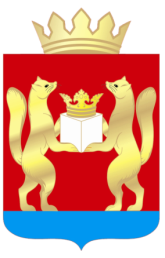 АДМИНИСТРАЦИЯ  ТАСЕЕВСКОГО  РАЙОНА П О С Т А Н О В Л Е Н И ЕО создании комиссии по оценке последствий принятия решения о реконструкции, модернизации, сдаче в аренду, об изменении назначения или о ликвидации объекта социальной инфраструктуры для детей, являющегося муниципальной собственностью Тасеевского района, а также о реорганизации или ликвидации муниципальных образовательных организаций и (или) муниципальных организаций, образующих социальную инфраструктуру для детейВ соответствии с со статьей 13 Федерального закона от 24.07.1998 N 124-ФЗ "Об основных гарантиях прав ребенка в Российской Федерации", статьей 22 Федерального закона от 29.12.2012 N 273-ФЗ "Об образовании в Российской Федерации", постановлением Правительства Красноярского края от 14.06.2012 N 275-п "Об утверждении порядка проведения оценки последствий принятия решения о реконструкции, модернизации, сдаче в аренду, об изменении назначения или о ликвидации объекта социальной инфраструктуры для детей, являющегося краевой или муниципальной собственностью, а также реорганизации или ликвидации краевых государственных образовательных организаций, муниципальных образовательных организаций и (или) краевых государственных организаций, муниципальных организаций, образующих социальную инфраструктуру для детей", постановлением администрации Тасеевского района от 01.10.2010 № 396 « Об утверждении Порядка создания, реорганизации, изменения типа и ликвидации муниципальных учреждений, а так же утверждения уставов муниципальных учреждений Тасеевского района Красноярского края, руководствуясь ст. 46, ст. 48 Устава Тасеевского района,ПОСТАНОВЛЯЮ:1.Создать комиссию по оценке последствий принятия решения о реконструкции, модернизации, сдаче в аренду, об изменении назначения или о ликвидации объекта социальной инфраструктуры для детей, являющегося муниципальной собственностью Тасеевского района, а также о реорганизации или ликвидации муниципальных образовательных организаций и (или) муниципальных организаций, образующих социальную инфраструктуру для детей.2.Утвердить состав комиссии по оценке последствий принятия решения о реконструкции, модернизации, сдаче в аренду, об изменении назначения или о ликвидации объекта социальной инфраструктуры для детей, являющегося муниципальной собственностью Тасеевского района, а также о реорганизации или ликвидации муниципальных образовательных организаций и (или) муниципальных организаций, образующих социальную инфраструктуру для детей, согласно приложению №  1.3.Утвердить Положение о комиссии по оценке  последствий принятия решения о реконструкции, модернизации, сдаче в аренду, об изменении назначения или о ликвидации объекта социальной инфраструктуры для детей, являющегося муниципальной собственностью Тасеевского района, а также о реорганизации или ликвидации муниципальных образовательных организаций и (или) муниципальных организаций, образующих социальную инфраструктуру для детей, согласно приложению  № 2.4. Опубликовать постановление в печатном издании «Тасеевский вестник».5. Контроль за исполнением  постановления возложить на первого заместителя Главы администрации Тасеевского района Северенчука И.И.6. Постановление вступает в силу с момента подписания.Исполняющий обязанности Главы администрации Тасеевского района                                                 И.И. СеверенчукПриложение № 1к постановлению администрации Тасеевского района от 20.07.2015 № 461  Состав комиссии по оценке последствий принятия решения о реконструкции, модернизации, сдаче в аренду, об изменении назначения или о ликвидации объекта социальной инфраструктуры для детей, являющегося муниципальной собственностью Тасеевского района, а также о реорганизации или ликвидации муниципальных образовательных организаций и (или) муниципальных организаций, образующих социальную инфраструктуру для детейПриложение № 2к постановлению администрации Тасеевского района от 20.07.2015 № 461  Положение комиссии по оценке последствий принятия решения о реконструкции, модернизации, сдаче в аренду, об изменении назначения или о ликвидации объекта социальной инфраструктуры для детей, являющегося муниципальной собственностью Тасеевского района, а также о реорганизации или ликвидации муниципальных образовательных организаций и (или) муниципальных организаций, образующих социальную инфраструктуру для детей1. Комиссия по оценке последствий принятия решения о реконструкции, модернизации, сдаче в аренду, об изменении назначения или о ликвидации объекта социальной инфраструктуры для детей, являющегося муниципальной собственностью Тасеевского района, а также о реорганизации или ликвидации муниципальных образовательных организаций и (или) муниципальных организаций, образующих социальную инфраструктуру для детей (далее - Комиссия), создается в целях обеспечения соблюдения требований законодательства при принятии решения о реконструкции, модернизации, сдаче в аренду, об изменении назначения или о ликвидации объекта социальной инфраструктуры для детей, являющегося муниципальной собственностью Тасеевского района, а также о реорганизации или ликвидации муниципальных образовательных организаций и (или) муниципальных организаций, образующих социальную инфраструктуру для детей (далее - Решение).2. Оценка последствий принятия Решения осуществляется Комиссией в соответствии с порядком и критериями оценки последствий принятия Решения, установленными Постановлением Правительства Красноярского края от 14.06.2012 N 275-п "Об утверждении Порядка проведения оценки последствий принятия решения о реконструкции, модернизации, сдаче в аренду, об изменении назначения или о ликвидации объекта социальной инфраструктуры для детей, являющегося краевой или муниципальной собственностью, а также реорганизации или ликвидации краевых государственных образовательных организаций, муниципальных образовательных организаций и (или) краевых государственных организаций, муниципальных организаций, образующих социальную инфраструктуру для детей" (далее - Постановление Правительства Красноярского края от 14.06.2012 N 275-п).Функции и полномочия Комиссии определяются в соответствии с постановлением Правительства Красноярского края от 14.06.2012 N 275-П "Об утверждении порядка проведения оценки последствий принятия решения о реконструкции, модернизации, сдаче в аренду, об изменении назначения или о ликвидации объекта социальной инфраструктуры для детей, являющегося краевой или муниципальной собственностью, а также реорганизации или ликвидации краевых государственных образовательных организаций, муниципальных образовательных организаций и (или) краевых государственных организаций, муниципальных организаций, образующих социальную инфраструктуру для детей".3. Комиссия является постоянно действующим коллегиальным органом.4.В состав Комиссии входят председатель, заместитель председателя, секретарь, другие члены Комиссии.5.Комиссию возглавляет председатель, который осуществляет общее руководство деятельностью Комиссии, обеспечивает коллегиальность в обсуждении вопросов, распределяет обязанности и дает поручения членам Комиссии.6.Заместитель председателя Комиссии осуществляет по поручению председателя Комиссии отдельные его полномочия и замещает председателя Комиссии в случае его отсутствия или невозможности осуществления им своих полномочий.7. Секретарь Комиссии:ведет протоколы заседания Комиссии;организует документооборот Комиссии;извещает членов Комиссии о времени и месте заседания Комиссии, повестке заседания Комиссии;оформляет протоколы заседаний Комиссии и заключения об оценке последствий принятия Решения.Заседание Комиссии правомочно при наличии кворума, который составляет не менее двух третей членов состава Комиссии.Комиссия проводит заседания по мере необходимости.8. Решение Комиссии принимается простым большинством голосов членов Комиссии, присутствующих на заседании. При голосовании каждый член Комиссии имеет один голос. При равенстве голосов членов Комиссии голос председательствующего является решающим.9. В целях принятия обоснованного и объективного решения для участия в заседаниях Комиссии могут приглашаться представители Законодательного Собрания Красноярского края, органов исполнительной власти Красноярского края, территориальных органов федеральных органов исполнительной власти, органов местного самоуправления Тасеевского района Красноярского края, общественных объединений и иных некоммерческих организаций, не входящие в состав Комиссии, а также представители подлежащих реорганизации или ликвидации муниципальных образовательных организаций и (или) муниципальных организаций, образующих социальную инфраструктуру для детей. 10. Для выполнения возложенных функций Комиссия при решении вопросов, входящих в ее компетенцию, имеет право запрашивать документы, материалы и информацию, необходимые для принятия Решения по рассматриваемым вопросам.20.07.2015с. Тасеево№ 461№п/пФИОДолжность1.Маковецкая Галина Васильевназаместитель Главы администрации Тасеевского района по социальным вопросам – председатель комиссии2.Кулева Татьяна Михайловнаначальник отдела образования администрации Тасеевского района - заместитель председателя комиссии3.Романова Инна Александровнатехник по инвентаризации строений и сооружений МБУ «Ресурсный центр»  - секретарь комиссии4.Асипенко Людмила Михайловнаведущий специалист отдела по управлению муниципальным имуществом администрации Тасеевского района5.Варанки Сергей Евгеньевичдепутат Тасеевского районного совета депутатов Тасеевского района Красноярского края6.Жагурина Людмила Владимировнаглавный специалист по вопросам экономического анализа  и прогнозирования администрации Тасеевского района7.Зенькова Алена Сергеевнаглавный специалист в области архитектуры и градостроительства администрации Тасеевского района8.Максак Марина Анатольевнаначальник финансового управления администрации Тасеевского района9.Радченко Людмила Александровнаведущий специалист отдела образования администрации Тасеевского района10.Слезак  Татьяна Михайловнаглавный специалист отдела по вопросам обеспечения жизнедеятельности района и муниципального заказа администрации Тасеевского района:11.Щукина Елена Юрьевнаисполняющий обязанности директора МБУ «Юридическое бюро»